Муниципальное общеобразовательное учреждение «Слободчиковская основная общеобразовательная школа Утверждаю:                                                                             Согласовано:  Директор                                                                                     Заместитель директора по УВР                                                                                                МБОУ «Слободчиковская ООШ»                 Т.Б.Тарасова                                                                    ____________О.В.Грибанова                                                                                                      		                                                                   «__»_________2019 г.                                                            «    »________2020г.                                                                                                                                      Программа            Конструкторского проекта                    «Оживи ткань» (по социальному направлению)Автор-составитель: Учитель математики: Викулова Г. Е.2019 годПроект  «Оживи ткань» Руководитель: Викулова Г. Е.СОДЕРЖАНИЕ:1. Описание проекта, задача и цели.2. Обоснование возникшей проблемы. Исследование.3. Требования к изделию.4. Историческая справка.5. Экспериментирование с материалом.6. Подбор инструментов и приспособлений.7. Организация рабочего места.8. Технология изготовления. 9. Экологическое обоснование.10. Самооценка и реклама.ОПИСАНИЕ ПРОЕКТА: ЗАДАЧА И ЦЕЛИ.ЗАДАЧА - изготовление коврика.ЦЕЛИ - во время изготовления проекта нужно:1) Научиться выполнять аппликацию на ткани; стёжку изделия,а также обучиться новым способам соединения лоскутков.2) Развить конструкторские умения и понимания необходимости декоративной переработки изображаемых предметов и образов реального мира; точности движения; развить самостоятельность и инициативу.3) Воспитать творческий подход к выполненной работе; эстетический вкус; аккуратность в работе; бережливость; экономичность в работе.ОБОСНОВАНИЕ ВОЗНИКШЕЙ ПРОБЛЕМЫ. ИССЛЕДОВАНИЕ.Перед каждым может встать проблема, что подарить маме на праздник. Подарок, сделанный своими руками,  будет приятно получить каждому.Исследования могут проводиться по разным направлениям. Это может выть поиск похожих изделий в магазинах, сравнение цен. Прежде чем я решила сшить коврик, я просмотрела. Что могут мне предложить в магазинах. То, что я видела, не удовлетворило меня или по внешнему виду или по цене. Стоили подобные комплекты дорогоИ после этого я окончательно решила сделать комплект прихваток для кухни своими руками.ТРЕБОВАНИЯ К ИЗДЕЛИЮ.После того как вы определились с темой своего проекта, необходимо выбрать сюжет для своей работы.1. Сюжет должен быть не сложным, стилизованным, без лишних деталей, с четкими и правильными контурами.2. Цвет. Наиболее удачный вариант сочетания пёстрой и однотонной ткани, если гладкокрашеная ткань повторяет одну из красок пёстрой.3. Изделие должно получиться интересным, нужным и красивым.4. Приёмы работы доступны для моего возраста и безопасны.5. Готовое изделие должно быть безопасно для окружающихПри планировании работы следует учесть все эти факторы.ЛОСКУТНОЕ ШИТЬЁ.Лоскутное шитьё, как вид женского рукоделия, присутствует во всех странах мира с давних времён, с тех пор, как появилась ткань. Но и до появления ткани из остатков меха и кожи умелые женские руки создавали и одежду, и немудреные одеяла.У каждого народа своя история появления и развития лоскутного шитья.Самое древнее изделие в стиле лоскутной мозаики датируется 980г. До нашей эры и было найдено в Египте.Принято считать, что зародилась эта техника в Англии, а затем постепенно распространилась в других местах. Изделия из лоскутка стали появляться на Руси, в Европе, Америке, Австралии.В Европе лоскутная мозаика появилась около 800 лет назад, во времена крестовых походов. На юге Франции и Англии, где примерно до 1750 г. Бережливые женщины, выкроив из дорогого ситца одежду, стали использовать его остатки для создания других изделий.Таким образом, первоначально лоскутная техника возникла в результате нехватки материалов и их дороговизны.В России шить из лоскутков стали во второй половине 19 века, в это время появился в продаже дорогой заморский ситец. Идеей для создания лоскутной техники послужили заплатки, которые обыкновенно пришивались поверх дырки на вещах, заплатки имели разные формы и расцветки. Это помогло мастерицам прийти к мысли о возможности создания изделий из лоскутков.Расцвет лоскутного шитья пришёлся, наконец 19 века и был связан с развитием машинного производства ситца. В обиход вошли ситцевые изделия. Их украшали лоскутными орнаментами.
Причиной появления своеобразного лоскутного шитья явилась бедность. Именно она вынудила женщин из остатков старой одежды делать новую, а также создавать различные изделия окружающего быта. Неслучайно повышенный интерес к технике лоскутного шитья возникал именно в периоды кризисных ситуаций. Идея же геометрического подбора различных кусочков ткани берёт начало от традиционного народного ремесла.Толчком к появлению лоскутных орнаментов послужило древнее искусство создания мозаичных композиций, дошедшее до нас из глубины веков. Недаром шитьё из лоскутка также называют «лоскутной мозаикой». С годами отношение к такому виду рукоделия, как к вынужденному выходу из трудных жизненных ситуаций, постепенно отошло в прошлое. В настоящее время к шитью из лоскута относятся как к виду искусства.Лоскутное одеяло вносило красоту в скромный повседневный быт, дарило радостные краски. Не случайно оно обязательно входило в приданое невесты, и для новорожденного всегда шили одеяльце из лоскутков.Можно не преувеличивая сказать, что лоскутные одеяла помогли выжить в холодные промозглые ночи революций и войн, согревали разноцветьем воспоминаний о счастливой мирной жизни. В послевоенные годы лоскутным шитьем занимались только бабушки в деревнях, помнящие лихолетье и по старинке сберегавшие каждый лоскуток.Готовые изделия можно было рассматривать как калейдоскоп. По выполненной работе можно было судить о вкусе, настроении, а если хорошо присмотреться, то даже узнать, о чём думала девушка, выполняя работу.Лоскутная техника не утратила своего обаяния и сегодня. Очень часто на страницах журналов можно увидеть изделия, выполненные в лоскутной технике.До начала 1990-ых годов лоскутное творчество оставалось увлечением довольно немногочисленного круга художников и мастеров-любителей. Но к концу двадцатого столетия искусство лоскутного шитья поднялось в России на небывалую высоту. Создавалось множество клубов, творческих мастерских и студий, появилось много талантливых мастеров со своим творческим почерком, которые с достоинством представляют Россию на престижных европейских фестивалях.АППЛИКАЦИЯ.Аппликация - лат.- прикладывание. Это разновидность вышивки. Вышивание аппликацией состоит в том, что бы на определённом фоне из ткани укрепить кусочки другой материи пришиванием или приклеиванием.Элементы аппликации должны быть без лишних деталей, с чётким правильным контуром.Аппликации выкраиваются по выкройкам или шаблонам.Для выполнения сложной аппликации нужно обязательно сделать эскиз и выкройки отдельных деталей. Эскиз необходим для контроля. Бумажные выкройки накладываются на материю, затем обводятся, делаются небольшие припуски, вырезаются.Кроить фигуры желательно по долевой нити, прикреплять детали аппликации к основе можно с помощью клеевой паутинки или примётывая.ЭКСПЕРЕМЕНТИРОВАНИЕ С МАТЕРИАЛОМ.Ткани необходимо подбирать по цвету, что бы они гармонично сочетались друг с другом. Большое значение имеет фон. В зависимости от него может меняться восприятие одного и того же цвета. Далеко не последнюю роль играет освещение, поэтому нужно подбирать материалы при одинаковом освещении. Цвета условно разделились на две группы: тёплые и холодные тона. Тёплые – оттенки красного, оранжевого, жёлтого – напоминают о тепле и солнце. Холодные – оттенки зелёного, синего, фиолетового – цвета воды и льда, напоминают о холоде. Интересно, что тепло и холод любого цвета зависят от того, какой оттенок в нём преобладает. Например, если в зелёном присутствует хоть немного жёлтого, то этот холодный зелёный становится теплым. Существует также нейтральная группа цветов – чёрный, белый и серый.Нитки.При шитье из лоскутков лучше использовать хлопчатобумажную нить, т. к. она ровнее синтетической. Синтетические ткани сшивают нейлоновой нитью, а шёлк - шёлковой. Намётку нужно делать хлопчатобумажной нитью. Старайтесь, чтобы цвет нитки подходил к цвету лоскутков. В крайнем случае, для тёмных лоскутков подойдёт черная нитка, для светлых - белая. Когда светлый материал нашивается на тёмный, чёрная нитка не очень заметна.Прокладка. Для изготовления стеганых изделий в качестве прокладки используется ватин, как шерстяной, так и синтетический. А еще лучше использовать Синтепон – он легче и прочнее ватина.ПОДБОР ИНСТРУМЕНТОВ И ПРИСПОСОБЛЕНИЙ.Ручные иглы.Игла – это металлический стержень, выполненный из высококачественной стали; с одной стороны острый; с другой оформлен ушком. Иглы должны быть острыми, упругими, неломкими, гладкими. Иглы бывают различными по диаметру (толщине) и по длине, имеют ушко разной величины. В зависимости от диаметра стержня иглы бывают различных номеров:№ 1-3- для изготовления изделий из плательных тканей (шёлк, хлопок, шерсть).№ 3-5-для изготовления изделий из костюмных тканей. Иглы нечётных номеров длиннее, чем иглы чётных номеров.Ножницы.Ножницы предназначены для раскроя деталей одежды, отрезания концов ниток. Ножницы, применяемые в швейном производстве, имеют восемь номеров. Их подбирают в зависимости от выполняемой работы и обрабатываемой ткани. Ножницы должны закрываться без резкого звука, лезвия должны хорошо резать по своей длине.Напёрсток.Это колпачок, выполненный из пластмассы или стали, покрытой тонким слоем меди или алюминия. Напёрсток предназначен для предохранения пальца от укола при проталкивании иглы в ткань. Его надевают на средний палец правой руки. На поверхности напёрстка имеются маленькие углубления, расположенные в шахматном порядке, которые препятствуют соскальзыванию иглы. Напёрсток подбирают соответственно толщине среднего пальца правой руки так, чтобы он плотно охватывал палец.Сантиметровая лента.Представляет собой мягкую ленту с нанесёнными на ней сантиметровыми и миллиметровыми делениями. Длина её равна 159 см. применяют для снятия мерок с фигуры человека, измерения деталей изделия, ткани. При измерении ленту не следует излишне натягивать или ослаблять.Булавки.Используют для скалывания, смётывания деталей при переводе линии с одной детали на другую. Длина булавок 3-4 см. Они должны быть тонкими, хорошо отшлифованными(гладкими).Организация рабочего места для выполненияручных работ.1. Ноги должны твёрдо опираться всей подошвой о пол, так как при другом положении ног нарушается кровообращение2. Корпус надо держать прямо или слегка наклонить вперёд.3. Голову слегка наклонить вперёд.4. Нельзя опираться грудью о стол.5. Руки должны быть согнуты в локтях и отставать от корпуса не более чем на 10 см.6. При работе не следует ставить локти на стол.7. Расстояние от глаз до изделия или детали должно быть в среднем 30 см.8. В процессе работы следует периодически менять положение корпуса(из слегка согнутого к выпрямленному и обратно.)ТЕХНОЛОГИЯ ИЗГОТОВЛЕНИЯ1. Подготовка к изделию:Перед тем как начинать шить нужно подготовить рабочее место.Для изготовления коврика понадобятся:
- небольшие лоскуты разноцветных тканей (я использую хлопок)
- прокладка  (синтепон)
- нитки, иголка, ножницы, булавки
- бумага, карандаш, линейка
1) Подготовка шаблонов. Начертите и вырежьте несколько треугольников нужного размера. Кроме того вырежьте один шестиугольник большего примерно на 1см с каждой стороны размера:ЭКОЛОГИЧЕСКОЕ ОБОСНОВАНИЕ.Для любых изделий лучше всего использовать ткани натурального происхождения: хлопчатобумажные, льняные, шерстяные, натуральный шелк. Эти ткани обладают высокими гигиеническими свойствами: они хорошо пропускают воздух, впитывают влагу, очень прочные, легко стираются, гладятся, красивы и удобны в носке, достаточно хорошо удерживают тепло.Сейчас большое внимание уделяется экологическим вопросам. 1. При изготовлении коврика использовали как экологически чистые материалы - хлопчатобумажную ткань. А также в дело пошли остатки разных тканей2. После нашей работы не останется никаких отходов. Мы очень экономно подошла к этому вопросу. Использовала ненужные остатки тканей. Тем самым, мы не загрязняем окружающую среду.САМООЦЕНКА И РЕКЛАМА.Очень любим, шить и тем самым приносим пользу не только себе, но и окружающим меня людям.Сшитый нами коврик – необходимый подарок для мамы или сестрёнки. Конечно, сейчас всё можно купить в магазине и не тратить время на ручную работу, но как многие говорят: «Лучший подарок – это подарок, сделанный своими руками».В свой подарок мы вложили частичку своего тепла, что это будет радовать окружающих.Содержание1.Цель и задачи проекта……………………………………………………2.Обоснование возникшей проблемы и потребности………………………3.Определение конкретной задачи и ее формулировка…..........................4.Выявление основных параметров и ограничений……..…......................Теоретическая часть.1. История возникновения лоскутного шитья……………………………………2. Виды лоскутного шитья………………………………………………………Практическая часть.1.Подготовительная работа……………………………………………………2.Выбор изделия …………………………………………………………………3. Материалы и инструменты………….……... ……………………………4.Правила безопасности труда…………………………………….………… …5.Коврик. Технология изготовления (презентация)......................6. Экономический расчет………………………………………………………7. Экологическое обоснование работы…………………………………………Заключение.1.Самооценка……………………………………………………………………..2.Список литературы……………………………………………………….. …Цель:выполнить творческую работу в технике лоскутного шитьяЗадачи:подробнее познакомиться с историей появления лоскутного шитья;закрепить знания техники изготовления поделки из лоскутков;расширить свой кругозор;изучить теоретические и практические основы художественной обработки ткани;воспитать творческий подход к выполненной работе, эстетический вкус, аккуратность в работе, бережливость, экономичность в работе;провести контроль качества своей работы.Обоснование возникшей    проблемы и потребностинаш проект посвящаем занятию наших прабабушек - лоскутному шитью. Нам  нравятся такие изделия. Я много раз видела такие разные изделия из лоскутков и у своей бабушки, в кабинете технологии, в нашем школьном краеведческом музее. Нам хочется сделать что-нибудь самим.Как получаются такие красивые вещи. Это для нас загадка №1.Нам захотелось больше узнать об этом искусстве и самим поучаствовать в изготовлении этих прекрасных творений.
Определение конкретной задачи  и её формулировкаИз беседы со своими учителями я узнала, что такое «Лоскутное шитьё». Еще они посоветовали и найти информацию в библиотеке, Интернете. Найдя информацию, мы поняли, что лоскутное шитье (пэчворк - по-европейски, квилтинг - по-американски) - один из самых распространенных видов рукоделия, и это так, видимо, потому, что данное искусство не требует особых материальных затрат, ведь для изделий из лоскутков можно использовать старые, ненужные тряпичные и трикотажные вещи.И тогда мы решили освоить технику лоскутного шитья. Для этого нам потребуется только усидчивость, трудолюбие и, самое главное - желание. 
Выявление основных параметров и ограниченийТаким образом, я выбрала для себя тему творческого проекта. Мое изделие должно быть, прежде всего, красивым, недорогим и привлекать к себе внимание. Сюжет должен быть не сложным, без лишних деталей. Приёмы работы - доступны для моего возраста и безопасны. Игрушка должна соответствовать выбранной стилистике. Готовое изделие должно быть безопасно для окружающих.Межпредметные связи в проектеМатематика – понадобиться для того, чтобы правильно сделать расчёт лоскутков и других деталей.Экология- этот предмет помогает ориентироваться на ткани. Для своей поделки мы выбрали хлопчатобумажную ткань, а для набивки приготовили поролон.Изобразительное искусство - а вот этот предмет помогает правильно разложить цвета, так чтобы они не повторялись.История возникновения лоскутного шитьяЛоскутное шитье издавна известно многим народам. Из пестрых и однотонных кусочков ткани, выкроенных по шаблонам, мастерицы составляют самые разные композиции - мозаичные узоры. Недаром этот вид творчества у нас называют ситцевой или лоскутной мозаикой. На лицевой стороне таких композиций нет видимых швов.Лоскутная мозаика - одно из направлений в лоскутной технике. Существует и другое - аппликация. Здесь, чтобы создать рисунок, лоскутки нашивают на единый кусок ткани - фон. Оба эти направления могут прекрасно соседствовать и дополнять друг друга в лоскутных произведениях.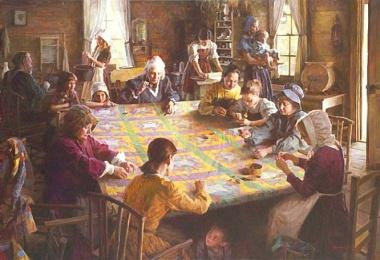   Ткань - материал недолговечный, поэтому время и место возникновения    лоскутной техники весьма условны. Не исключена возможность появления лоскутного рукоделия в нескольких странах одновременно. Однако принято считать, что зародилась эта техника в Англии, а затем постепенно распространилась в других местах. Изделия из лоскута стали появляться на Руси, в Европе, Америке, Австралии. Причиной появления своеобразного лоскутного шитья явилась бедность. Именно она вынуждала женщин из остатков старой одежды делать новую, а также создавать различные изделия окружающего быта. Неслучайно повышенный интерес к технике лоскутного шитья в разных странах возникал именно в периоды кризисных ситуаций. Идея же геометрического подбора различных кусочков ткани берет начало от традиционного народного ремесла.Не исключено, что толчком к появлению лоскутных орнаментов послужило древнее искусство создания мозаичных композиций, дошедшее до нас из глубины веков: ведь недаром шитье из лоскута называют также «лоскутной мозаикой». В настоящее время к шитью из лоскута относятся как к виду искусства. Художественные изделия из лоскута по праву заняли достойное место среди произведений декоративно-прикладного творчества во многих странах мира. Экспозиции музеев США, Германии, Швеции, Швейцарии, Австралии содержат целые коллекции изделий, выполненных в стиле лоскутной техники - Patchwork. Имеется такая коллекция и во Всероссийском музее декоративно-прикладного и народного искусства. За рубежом лоскутное шитье охватывает огромное количество женщин. К примеру, в США 20 миллионов мастериц занимаются этим видом творчества. Женщины-лоскутницы объединяются в клубы, где издают свои журналы, проводят семинары и выставки. Английские названия «patchwork» (лоскутное шитье), и «quilt»(стеганые изделия) появились в современной России совсем недавно, когда наши соотечественницы в городах столкнулись с возможностями этого творчества благодаря иностранцам. Многие даже считали, что лоскутного творчества в России и не было никогда. Это не соответствует действительности. В России лоскутная техника прочно обосновалась в XIX веке, когда появился в продаже дорогой заморский ситец. Расцвет лоскутного шитья пришелся, наконец XIX . В обиход вошли ситцевые сарафаны и рубахи. Их украшали лоскутными орнаментами. Из остатков ситца при крое одежды, из кусочков отслуживших свой срок текстильных изделий экономные хозяйки научились собирать одеяла, коврики, занавески, подушки и другие вещи.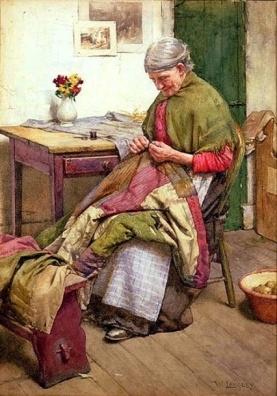 В Государственном Русском музее хранятся изделия, в которых отражены все основные узоры, применяемые в лоскутном шитье, в коллекциях Российского этнографического музея хранится немало изделий, отделанных лоскутной аппликацией, необыкновенные стеганые одеяла XVIII века хранятся и в Историческом музее в Москве. История сохранила сведения даже о том, что Наталья Гончарова - жена Пушкина - шила своим детям одеяла из цветных лоскутков.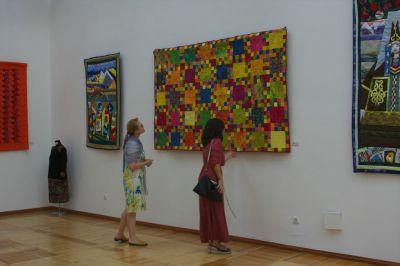 Из лоскутков мастерицы шьют самые разные вещи: тряпичных кукол, картины, панно, одеяла, покрывала, подушки, скатерти, прихватки, занавески, коврики, сумки, жакеты, жилеты.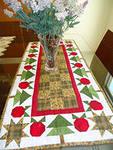 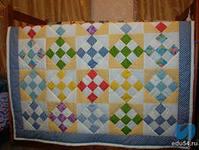 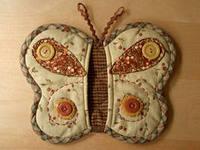 Полагаясь на собственный вкус, можно дать полную свободу в выборе тканей. Чтобы овладеть всеми тонкостями этого искусства, нужно время и терпение. Начинать лучше с самых простых, небольших изделий, например с прихваток, так как мы это делаем на уроках технологии. Нужно научиться соединять два одинаковых по размеру, но разных по цвету квадрата, из квадратов составить полоску, несколько полосок сшить в лоскутную пластину. Главные условия успеха - художественный вкус и аккуратность.Сейчас лоскутным шитьем занимаются самодеятельные мастера и художники-профессионалы. Они увлеченно трудятся над созданием лоскутных одеял, черпая вдохновение в национальном искусстве, другие предпочитают шить одежду, привнося в свою работу многообразие приемов шитья и декоративное богатство русского народного костюма. Так или иначе, современное лоскутное шитье тесно переплетается с народной швейной традицией, а через нее – культурным наследием прошлого.Виды лоскутного шитьяСуществует несколько видов лоскутного шитьяПэчворк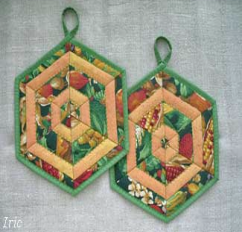 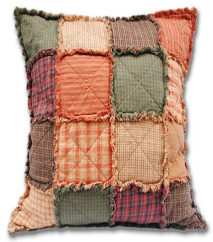 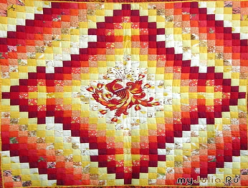 Пэчворк – лоскутная аппликация или шитьё из лоскутков путём накладывания мелких деталей на более крупные.В отличие от моделирования одежды при создании предметов интерьера, например панно или покрывала, здесь возможно применение тканей любого вида, фактуры, расцветки.Квилтинг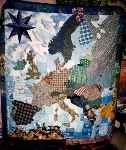 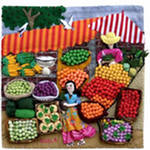 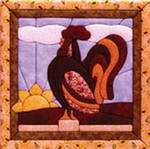 Квилтинг – более широкое понятие, чем пэчворк ( quilting – сшивание, простёгивание). Он включил в себя несколько видов техник рукоделия, включая лоскутную технику пэчворк, аппликацию, вышивку, традиционные для квилтинга стежки и строчки. Готовые работы, выполненные в этой технике, принято называть квилтами, а людей, которые занимаются этим видом рукоделия – квилтёрами .Подготовительная работаШитье доставляет огромную радость, особенно тогда, когда очень хочется. Это занятие увлекательно в любом возрасте, стоит только начать…Прежде чем приступить к изготовлению игрушки, я решила посетить наш школьный музей, потому что видела там покрывало из лоскутков. Но мне не хотелось делать это в одиночку. Поэтому я предложила учителю сходить в музей всем классом. Надежда Георгиевна охотно меня поддержала, и мы отправились в музей. Нашему вниманию были представлены предметы крестьянского быта, удивительной красоты традиционный русский народный костюм, который сделан руками наших бывших учениц. Хоть мы и бывали уже в музее, но в этот раз почему-то было особенно интересно. Мы узнали много нового и интересного.После посещения музея у многих девчонок возникла идея создания лоскутного изделия своими руками.                                              Выбор изделияКогда просматривая страницы сайтов Интернета, мы увидели много интересного. Но мы решили сделать коврик.Мы поставила перед собой следующие задачи:1. Произвести выбор материалов.2. Составить технологическую последовательность изготовления коврика.3. Внести некоторые изменения в оформление изделия.4. Выполнить коврик.5. Произвести анализ и оценку.Материалы и инструментыТкань. Почти все изделия делают из изношенной одежды. Для выполнения кукол, ковриков, игрушек подбирают хлопчатобумажные и льняные ткани в мелкий крестьянский рисунок, ярких тонов, а так же однотонные красные, синие и белые. Нужно провожу исследование волокнистого состава материалов т. к. нужны ткани из натуральных волокон, потому что они имеют малую осыпаемость.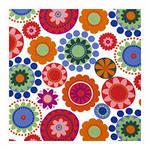 Поролон-упругий, легкий, хорошо держит форму. Его вставим в основу коврика.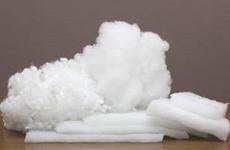 Для работы мне понадобятся ножницы, сантиметровая лента, линейка, нитки с иголкой, утюг, швейная машина.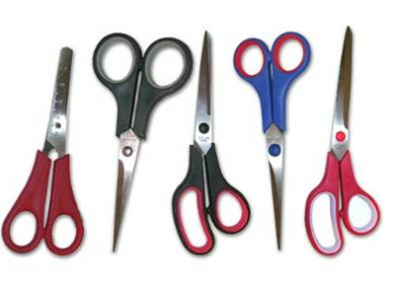 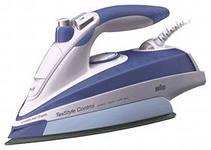 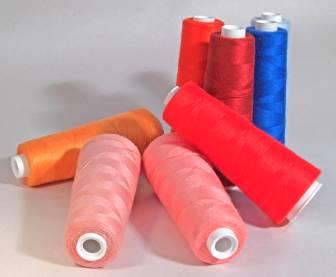 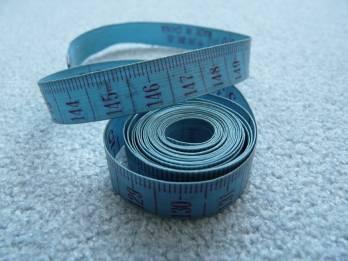 Правила безопасности трудаПри изготовлении изделия я соблюдала правила техники безопасности и санитарно-гигиенические требования.Правила безопасности при работе ножницами.1. Ножницы хранить в определенном месте - в подставке или рабочей коробку.2. Класть ножницы сомкнутыми лезвиями от работающего; передавая, держать их за сомкнутые лезвия.3. Работать хорошо отрегулированными и заточенными ножницами.4. Не оставлять ножницы раскрытыми лезвиями.5. Использовать ножницы только по назначению.Правила безопасности при работе электрическим утюгом.1. Перед работой утюгом проверить исправность шнура.2. Утюг включать и выключать сухими руками, берясь за корпус вилки.3. Ставить утюг на подставку.4. Следить за тем, чтобы подошва утюга не касалась шнура.5. По окончании работы утюг выключить.Правила техники безопасности при работе с компьютеромВо время работы лучевая трубка монитора (дисплея) работает под высоким напряжением. Строго запрещается:трогать разъемы соединительных кабелей;прикасаться к питающим проводам и устройствам заземления;прикасаться к экрану и к тыльной стороне монитора, клавиатуры;класть посторонние предметы на клавиатуру и монитор;работать во влажной среде и влажными руками;протирать компьютер влажной тряпкой;Следует работать на расстояние 60-70 см, от монитора соблюдая правильную посадку, не сутулясь, не наклоняясь.Технология изготовления «Коврик лоскутной»Подготовка материал для своей работы.Для начала работы выбрать размеры и форму коврика.Нарезать нужное количество лоскутков размером 7*7.Разложить лоскутки на столе, составить определённую композицию.Взять нитку и иголку и начать сметывать лоскутки между собой.Затем лоскутки прошить.Выкроить ленту для обшивания краёв коврика.Вырезать поролон, чтобы пришить к основе коврика.Всё! Коврик наш готов! Получилось неплохо!Экономический расчётМы выполнили экономический расчет своего изделия, где подсчитали материальные затраты, сравнили стоимость игрушки с рыночной, получилась чистая прибыль. Все материалы для своей работы мы использовали от старых вещей и обрезков от шитья фартуков в прошлом году. Нитки (1 шт.)- 12 руб.Ткань - бывшая в употреблении.- 0 рубПоролон 1*1 – 110 руб.Лента – 11 руб
ИТОГО:132 руб.Вывод:Если  бы мы покупали коврик в магазине или на рынке, было бы в 2-3 раза дороже.Экологическое обоснование работыВ декоративно - прикладном искусстве, по большей части, используются натуральные материалы. Особенно это заметно в лоскутном шитье. Часто используются хлопчатобумажные ткани, которые занимают ведущее место при изготовлении изделий. Это обусловлено их прочностью, износостойкостью и лёгкостью. Исключением могут служить поролон и синтепон, но их здесь так мало, что они вреда не принесут.Самооценка своей работыРады, очень рады мы!Коврик лоскутной ведь сделала мы.Очень постарались, каждый славно потрудился,Замечательный коврик у нас получился!Цель работы достигнута.Мы  считаем, что у нас получился красивый коврик. Хоть он  прост в исполнении, как показалось сначала, но не требует больших материальных и физических затрат. Хотя нам пришлось приложить немало знаний и усилий, чтобы правильно и точно соединить все детали. Но если говорить о минусах в своей работе, то можно найти некоторые недостатки и неточности, которые в будущем мы постараемся не допускать.Наша работа могла бы пользоваться большим спросом у населения. А может, он найдет достойное место в интерьере квартиры.Всем нашим родственникам, друзьям, знакомым, очень нравится наше изделие. Работа может быть хорошим подарком. Нам понравилось заниматься лоскутным рукоделием, и мы решили, продолжать работу с лоскутом и может быть, на следующий год представим новый проект о лоскутном шитье.Тематическое планирование Литература:Развитие творческого творчества через технологические проекты: Сборник проектов. 2000г.Рондели Л.Д. «Народное декоративное прикладное искусство»Хворостов А.С. «Декоративно-прикладное искусство в школе».Интернет ресурсы: yandex.ruhttp://ru.wikipediahttp://www.pechwork.ru/http://www.rukodelie.by/11/http://www.quilters.ru/№ п/пНазвание темыКоличество часов1Введение. Выбор  и обсуждение вида деятельности.12Подбор тканей.13Изготовление выкроек и заготовка деталей.24Обмётка деталей.35Соединение деталей.36Защита своей работы.17Итоговое занятие.1№ п/пНазвание темыКоличество часов1Введение. Выбор  и обсуждение вида деятельности.12Подбор тканей.13Изготовление выкроек и заготовка деталей.24Обмётка деталей.35Соединение деталей.36Защита своей работы.17Итоговое занятие.1